                                                                                                                                                                                                        О Т К Р Ы Т О Е    А К Ц И О Н Е Р Н О Е     О Б Щ Е С Т В О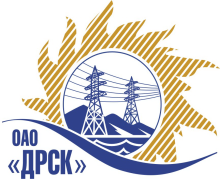 		Протокол выбора победителягород  Благовещенск, ул. Шевченко, 28ПРЕДМЕТ ЗАКУПКИ:Закрытый запрос цен на право заключения Договора на выполнение работ: «Выполнение мероприятий по технологическому присоединению заявителей с максимальной мощностью до 150 кВт для нужд филиала ОАО «ДРСК» «Приморские ЭС» для нужд филиала ОАО «ДРСК» «Приморские ЭС»  (Закупка № 953): Лот № 47 – «Выполнение мероприятий по  технологическому присоединению заявителей с максимальной мощностью до 150кВт на территории СП «Приморские Южные электрические сети» (Партизанский  район,  г. Партизанск, с. Владимиро-Александровское)»;Лот № 48 – «Выполнение мероприятий по  технологическому присоединению заявителей с максимальной мощностью до 150кВт на территории СП «Приморские Южные электрические сети» (Хасанский район, с. Барабаш,  с.  Андреевка, п. Славянка)»;Лот № 49 - «Выполнение мероприятий по  технологическому присоединению заявителей с максимальной мощностью до 150кВт на территории СП «Приморские Южные электрические сети» (Шкотовский  район, с. Новороссия, с. Многоудобное)»;             Лот № 50 – «Выполнение мероприятий по  технологическому присоединению заявителей с максимальной мощностью до 150кВт на территории СП «Приморские Южные электрические сети» (Надеждинский район, ур- Мирный, п. Раздольное, с. Кипарисово-2)». Закупка проводится согласно ГКПЗ 2012г. раздела  2.2.1 «Услуги ТПиР» на основании указания ОАО «ДРСК» от  10.09.2013 г. № 98.Планируемая стоимость: лот № 47 -  4 272 560,00 руб;лот № 48 -  1 410 860,00  руб.;   лот № 49 -  971 040,00 руб;  лот №50 – 3 645 680,00 руб.ПРИСУТСТВОВАЛИ:	На заседании присутствовало 8 членов Закупочной комиссии 2 уровня. ВОПРОСЫ, ВЫНОСИМЫЕ НА РАССМОТРЕНИЕ ЗАКУПОЧНОЙ КОМИССИИ: О признании предложений соответствующими условиям закупки.О признании предложений несоответствующими условиям закупки.3.   О ранжировке предложений Участников закупки. 4.   Выбор победителяВОПРОС 1 «О признании предложений соответствующими условиям закупки»ОТМЕТИЛИ:Предложения: ОАО «Дальэнергоспецремонт» 690105, г. Владивостоок, ул. Бородинская 4а (лоты №№ 47,48,49,50), ООО «ПримЭнергоМонтаж» 690109 г. Владивосток, ул. Стрелковая 16 (лот № 47),  ООО «ЭДС» 692519, г. Уссурийск, ул. Тимирязева, 29 (лоты №№ 48,49,50), ООО «Эрланг» 690091 г. Владивосток, ул. Пологая, д. 68, оф. 405 (лот № 50), ООО «Дальний Восток Энергосервис», г. Владивосток, ул. Снеговая, 42 (лоты №№ 47,50), Филиал ОАО «Востоксельэлектросетьстрой» Приморская механизированная колонна № 16 692525 г. Уссурийск, ул. Кирова 14 (лот № 50), признаются удовлетворяющим по существу условиям закупки. Предлагается принять данные предложения к дальнейшему рассмотрению.ВОПРОС 2  «О признании предложений  несоответствующими условиям закупки»ОТМЕТИЛИ:В предложении ООО «Эрланг» 690091 г. Владивосток, ул. Пологая, д. 68, оф. 405
 по лоту № 48  состав и количество работ не соответствует техническому заданию. Объемы работ в предоставленных локальных сметных расчетах не соответствуют объемам работ технического задания:- участником предложено 120 м. провода СИП,  вместо  заявленного заказчиком в техническом задании приложения 2,   п. 10.2.1 - 665м. Кроме того, не соответствуют сроки  выполнения работ п.7 технического задания заказчика, в котором установлены сроки: в течение 2 месяцев с момента заключения договора. Участником предложен срок выполнения работ: в течение 3 месяцев с момента заключения договора. (лоты №№ 48,49)Предлагается отклонить предложения по лотам 48,49 от дальнейшего рассмотрения.ВОПРОС 3 «О ранжировке предложений Участников закупки»ОТМЕТИЛИ:В соответствии с требованиями и условиями, предусмотренными извещением о закупке и Закупочной документацией, предлагается ранжировать предложения следующим образом: Лот № 47 – «Выполнение мероприятий по  технологическому присоединению заявителей с максимальной мощностью до  150кВт на территории СП «Приморские Южные электрические сети» (Партизанский  район,  г. Партизанск, с. Владимиро-Александровское)»Лот № 48 – «Выполнение мероприятий по  технологическому присоединению заявителей с максимальной мощностью до 150кВт на территории СП «Приморские Южные электрические сети» (Хасанский район, с. Барабаш,  с.  Андреевка, п. Славянка)»Лот № 49 - «Выполнение мероприятий по  технологическому присоединению заявителей с максимальной мощностью до 150кВт на территории СП «Приморские Южные электрические сети» (Шкотовский  район, с. Новороссия, с. Многоудобное)».Лот № 50 – «Выполнение мероприятий по  технологическому присоединению заявителей с максимальной мощностью до 150кВт на территории СП «Приморские Южные электрические сети» (Надеждинский район, ур- Мирный, п. Раздольное, с. Кипарисово-2)ВОПРОС 4  «Выбор победителя»ОТМЕТИЛИНа основании вышеприведенной ранжировки предложений предлагается признать Победителем Участников, занявших первые места, а именно: 	Лот № 47 – «Выполнение мероприятий по  технологическому присоединению заявителей с максимальной мощностью до 150кВт на территории СП «Приморские Южные электрические сети» (Партизанский  район,  г. Партизанск, с. Владимиро-Александровское)» -  ОАО «Дальэнергоспецремонт» 690105, г. Владивосток, ул. Бородинская 4а. –  предложение на общую сумму - 2 618 508,00 без учета НДС (3 089 839,44 с учетом НДС). Срок начала работ: С момента подписания договора.Срок завершения работ: 3 месяца с момента подписания договора.Условия оплаты: Без аванса. Текущие платежи выплачиваются Заказчиком ежемесячно в течение 30 календарных дней с момента подписания актов выполненных работ обеими сторонами. Окончательная оплата производится  в течение 30 календарных дней со дня подписания акта ввода в эксплуатацию.Гарантия на своевременное и качественное  выполнение работ, а так же на устранение дефектов, возникших по вине подрядчика составляет 36 месяцев со дня подписания  акта сдачи-приемки. Гарантия на материалы  , поставляемые подрядчиком в соответствии с гарантийными сроками, указанными в  технических документах заводов изготовителей.Лот № 48 – «Выполнение мероприятий по  технологическому присоединению заявителей с максимальной мощностью до 150кВт на территории СП «Приморские Южные электрические сети» (Хасанский район, с. Барабаш,  с.  Андреевка, п. Славянка)»- ООО «ЭДС» 692519, г. Уссурийск, ул. Тимирязева, 29 -  предложение на общую сумму - 879 336,00 без учета НДС (1 037 616,48 с учетом НДС)Срок начала работ: с момента заключения договора. Срок окончания работ: в течение 2 месяцев с момента заключения договора подряда. Продолжительность выполнения работ 22 рабочих дня по каждому этапу. Условия оплаты: Без аванса. Текущие платежи выплачиваются Заказчиком за этап  в течение 30 календарных дней с момента подписания актов выполненных работ обеими сторонами. Окончательная оплата  производится в течение 30 календарных дней со дня подписания приемо-сдаточной документации. Гарантия : восстановление возникших разрушений в течение 36 месяцев, условия и сроки устранения обнаруженных дефектов и недоделок в течение гарантийного срока.Лот № 49 - «Выполнение мероприятий по  технологическому присоединению заявителей с максимальной мощностью до 150кВт на территории СП «Приморские Южные электрические сети» (Шкотовский  район, с. Новороссия, с. Многоудобное)».- ОАО «Дальэнергоспецремонт» 690105, г. Владивостоок, ул. Бородинская 4а - предложение на общую сумму 551 987,00 без учета НДС (651 344,66 с учетом НДС)Срок начала работ: С момента подписания договора. Срок завершения работ: 2 месяца с момента подписания договора. Условия оплаты: Без аванса. Текущие платежи выплачиваются Заказчиком ежемесячно в течение 30 календарных дней с момента подписания актов выполненных работ обеими сторонами. Окончательная оплата производится  в течение 30 календарных дней со дня подписания акта ввода в эксплуатацию. Гарантия на своевременное и качественное  выполнение работ, а так же на устранение дефектов, возникших по вине подрядчика составляет 36 месяцев со дня подписания  акта сдачи-приемки.  Гарантия на материалы  , поставляемые подрядчиком в соответствии с гарантийными сроками, указанными в  технических документах заводов изготовителей.Лот № 50 – «Выполнение мероприятий по  технологическому присоединению заявителей с максимальной мощностью до 150кВт на территории СП «Приморские Южные электрические сети» (Надеждинский район, ур- Мирный, п. Раздольное, с. Кипарисово-2)- Филиал ОАО «Востоксельэлектросетьстрой» Приморская механизированная колонна № 16 692525 г. Уссурийск, ул. Кирова 14- предложение на общую сумму 1 810 139,05 без учета НДС (2 135 964,08 с учетом НДС)Срок начала работ: С момента подписания договора. Срок завершения работ: 3 месяца с момента заключения договора. Продолжительность выполнения работ: 3 месяца.Условия оплаты: Без аванса. Текущие платежи выплачиваются Заказчиком ежемесячно в течение 30 календарных дней с момента подписания актов выполненных работ обеими сторонами. Окончательная оплата производится  в течение 30 календарных дней со дня подписания акта ввода в эксплуатацию.Гарантия подрядчика на своевременное и качественное  выполнение работ, а так же на устранение дефектов,  возникших по его  вине составляет 36 месяцев. Гарантия на материалы  и оборудование, поставляемые подрядчиком 36 месяцев.РЕШИЛИ:Предложения: ОАО «Дальэнергоспецремонт» 690105, г. Владивостоок, ул. Бородинская 4а (лоты №№ 47,48,49,50), ООО «ПримЭнергоМонтаж» 690109 г. Владивосток, ул. Стрелковая 16 (лот № 47),  ООО «ЭДС» 692519, г. Уссурийск, ул. Тимирязева, 29 (лоты №№ 48,49,50), ООО «Эрланг» 690091 г. Владивосток, ул. Пологая, д. 68, оф. 405 (лот № 50), ООО «Дальний Восток Энергосервис», г. Владивосток, ул. Снеговая, 42 (лоты №№ 47,50), Филиал ОАО «Востоксельэлектросетьстрой» Приморская механизированная колонна № 16 692525 г. Уссурийск, ул. Кирова 14 (лот № 50) принять к дальнейшему рассмотрению.Предложения: ООО «Эрланг» 690091 г. Владивосток, ул. Пологая, д. 68, оф. 405 (лоты №№48,49 ) отклонить от дальнейшего рассмотрения.Утвердить ранжировку предложений.лот № 47: 1 место:  ОАО «Дальэнергоспецремонт»  г. Владивосток;2 место: ООО «ПримЭнергоМонтаж» г. Владивосток;3 место: ООО «Дальний Восток Энергосервис» г. Владивосток.Лот № 48:1 место: ООО «ЭДС» г. Уссурийск;2 место: ОАО «Дальэнергоспецремонт»  г. Владивосток:.Лот № 49:1 место: ОАО «Дальэнергоспецремонт»  г. Владивосток;2 место:  ООО «ЭДС» г. Уссурийск.Лот № 50:1 место: Филиал ОАО «Востоксельэлектросетьстрой» Приморская механизированная колонна № 16   г. Уссурийск2 место: ОАО «Дальэнергоспецремонт»  г. Владивосток;3 место: ООО «ЭДС» г. Уссурийск;4 место: ООО «Эрланг» г. Владивосток;5 место: ООО «Дальний Восток Энергосервис» г. Владивосток.Признать Победителем закрытого запроса цен:Закупка 953.1 Лот № 47 – «Выполнение мероприятий по  технологическому присоединению заявителей с максимальной мощностью до 150кВт на территории СП «Приморские Южные электрические сети» (Партизанский  район,  г. Партизанск, с. Владимиро-Александровское)» -  ОАО «Дальэнергоспецремонт» 690105, г. Владивосток, ул. Бородинская 4а. –  предложение на общую сумму - 2 618 508,00 без учета НДС (3 089 839,44 с учетом НДС). Срок начала работ: С момента подписания договора.Срок завершения работ: 3 месяца с момента подписания договора.Условия оплаты: Без аванса. Текущие платежи выплачиваются Заказчиком ежемесячно в течение 30 календарных дней с момента подписания актов выполненных работ обеими сторонами. Окончательная оплата производится  в течение 30 календарных дней со дня подписания акта ввода в эксплуатацию.Гарантия на своевременное и качественное  выполнение работ, а так же на устранение дефектов, возникших по вине подрядчика составляет 36 месяцев со дня подписания  акта сдачи-приемки. Гарантия на материалы  , поставляемые подрядчиком в соответствии с гарантийными сроками, указанными в  технических документах заводов изготовителей.Лот № 48 – «Выполнение мероприятий по  технологическому присоединению заявителей с максимальной мощностью до 150кВт на территории СП «Приморские Южные электрические сети» (Хасанский район, с. Барабаш,  с.  Андреевка, п. Славянка)»- ООО «ЭДС» 692519, г. Уссурийск, ул. Тимирязева, 29 -  предложение на общую сумму - 879 336,00 без учета НДС (1 037 616,48 с учетом НДС)Срок начала работ: с момента заключения договора. Срок окончания работ: в течение 2 месяцев с момента заключения договора подряда. Продолжительность выполнения работ 22 рабочих дня по каждому этапу. Условия оплаты: Без аванса. Текущие платежи выплачиваются Заказчиком за этап  в течение 30 календарных дней с момента подписания актов выполненных работ обеими сторонами. Окончательная оплата  производится в течение 30 календарных дней со дня подписания приемо-сдаточной документации. Гарантия : восстановление возникших разрушений в течение 36 месяцев, условия и сроки устранения обнаруженных дефектов и недоделок в течение гарантийного срока.Лот № 49 - «Выполнение мероприятий по  технологическому присоединению заявителей с максимальной мощностью до 150кВт на территории СП «Приморские Южные электрические сети» (Шкотовский  район, с. Новороссия, с. Многоудобное)».- ОАО «Дальэнергоспецремонт» 690105, г. Владивостоок, ул. Бородинская 4а - предложение на общую сумму 551 987,00 без учета НДС (651 344,66 с учетом НДС)Срок начала работ: С момента подписания договора. Срок завершения работ: 2 месяца с момента подписания договора. Условия оплаты: Без аванса. Текущие платежи выплачиваются Заказчиком ежемесячно в течение 30 календарных дней с момента подписания актов выполненных работ обеими сторонами. Окончательная оплата производится  в течение 30 календарных дней со дня подписания акта ввода в эксплуатацию. Гарантия на своевременное и качественное  выполнение работ, а так же на устранение дефектов, возникших по вине подрядчика составляет 36 месяцев со дня подписания  акта сдачи-приемки.  Гарантия на материалы  , поставляемые подрядчиком в соответствии с гарантийными сроками, указанными в  технических документах заводов изготовителей.Лот № 50 – «Выполнение мероприятий по  технологическому присоединению заявителей с максимальной мощностью до 150кВт на территории СП «Приморские Южные электрические сети» (Надеждинский район, ур- Мирный, п. Раздольное, с. Кипарисово-2)- Филиал ОАО «Востоксельэлектросетьстрой» Приморская механизированная колонна № 16 692525 г. Уссурийск, ул. Кирова 14- предложение на общую сумму 1 810 139,05 без учета НДС (2 135 964,08 с учетом НДС)Срок начала работ: С момента подписания договора. Срок завершения работ: 3 месяца с момента заключения договора. Продолжительность выполнения работ: 3 месяца.Условия оплаты: Без аванса. Текущие платежи выплачиваются Заказчиком ежемесячно в течение 30 календарных дней с момента подписания актов выполненных работ обеими сторонами. Окончательная оплата производится  в течение 30 календарных дней со дня подписания акта ввода в эксплуатацию.Гарантия подрядчика на своевременное и качественное  выполнение работ, а так же на устранение дефектов,  возникших по его  вине составляет 36 месяцев. Гарантия на материалы  и оборудование, поставляемые подрядчиком 36 месяцев.ДАЛЬНЕВОСТОЧНАЯ РАСПРЕДЕЛИТЕЛЬНАЯ СЕТЕВАЯ КОМПАНИЯУл.Шевченко, 28,   г.Благовещенск,  675000,     РоссияТел: (4162) 397-359; Тел/факс (4162) 397-200, 397-436Телетайп    154147 «МАРС»;         E-mail: doc@drsk.ruОКПО 78900638,    ОГРН  1052800111308,   ИНН/КПП  2801108200/280150001№        516/УТПиР-ВП             «_____» сентября 2013 годаМесто в ранжировкеНаименование и адрес участникаЦена и иные существенные условия1 местоОАО «Дальэнергоспецремонт» 690105, г. Владивостоок, ул. Бородинская 4а.2 618 508,00 без учета НДС(3 089 839,44 с учетом НДС)Срок начала работ: С момента подписания договора.Срок завершения работ: 3 месяца с момента подписания договора.Условия оплаты: Без аванса. Текущие платежи выплачиваются Заказчиком ежемесячно в течение 30 календарных дней с момента подписания актов выполненных работ обеими сторонами. Окончательная оплата производится  в течение 30 календарных дней со дня подписания акта ввода в эксплуатацию.Гарантия на своевременное и качественное  выполнение работ, а так же на устранение  дефектов, возникших по вине подрядчика составляет 36 месяцев со дня подписания  акта сдачи-приемки. Гарантия на материалы  , поставляемые подрядчиком в соответствии с гарантийными сроками, указанными в  технических документах заводов изготовителей.2 местоООО «ПримЭнергоМонтаж» 690109 г. Владивосток, ул. Стрелковая 162 870 000,00 без учета НДС(3 386 600,00 с учетом НДС)Срок начала работ: С момента подписания договора сторонами.Срок завершения работ: через девяносто календарных дней с момента заключения договора.Условия оплаты: Без аванса. Текущие платежи выплачиваются Заказчиком ежемесячно в течение 30 календарных дней с момента подписания актов выполненных работ обеими сторонами. Окончательная оплата производится  в течение 30 календарных дней со дня подписания акта ввода в эксплуатацию.Гарантия подрядчика на своевременное и качественное  выполнение работ, а так же на устранение дефектов, возникших по вине подрядчика составляет 36 месяцев. Гарантия на материалы  и оборудование, поставляемые подрядчиком составляет 36 месяцев.3 местоООО «Дальний Восток Энергосервис» г. Владивосток, ул. Снеговая, 422 978 969,06 без учета НДС(3 515 183,49 с учетом НДС)Срок начала работ: С момента подписания договора.Срок завершения работ: через девяноста календарных дней с момента подписания договора обеими сторонами.Условия оплаты: Без аванса. Текущие платежи выплачиваются Заказчиком ежемесячно в течение 30 календарных дней с момента подписания актов выполненных работ обеими сторонами. Окончательная оплата производится  в течение 30 календарных дней со дня подписания акта ввода в эксплуатацию.Гарантия подрядчика на своевременное и качественное  выполнение работ, материалы  составляет 36 месяцев со дня  подписания акта сдачи - приемки.На оборудование гарантийного срока завода производителя.Место в ранжировкеНаименование и адрес участникаЦена и иные существенные условия1 местоООО «ЭДС» 692519, г. Уссурийск, ул. Тимирязева, 29879 336,00 без учета НДС(1 037 616,48 с учетом НДС)Срок начала работ: с момента заключения договора. Срок окончания работ: в течение 2 месяцев с момента заключения договора подряда.Продолжительность выполнения работ 22 рабочих дня по каждому этапу.Условия оплаты: Без аванса. Текущие платежи выплачиваются Заказчиком за этап  в течение 30 календарных дней с момента подписания актов выполненных работ обеими сторонами. Окончательная оплата  производится в течение 30 календарных дней со дня подписания приемо-сдаточной документации.Гарантия : восстановление возникших разрушений в течение 36 месяцев, условия и сроки устранения обнаруженных дефектов и недоделок в течение гарантийного срока.2 местоОАО «Дальэнергоспецремонт» 690105, г. Владивостоок, ул. Бородинская 4а.1 134 101,00 без учета НДС(1 338 239,18 с учетом НДС)Срок начала работ: С момента подписания договора.Срок завершения работ: 2 месяца с момента подписания договора.Условия оплаты: Без аванса. Текущие платежи выплачиваются Заказчиком ежемесячно в течение 30 календарных дней с момента подписания актов выполненных работ обеими сторонами. Окончательная оплата производится  в течение 30 календарных дней со дня подписания акта ввода в эксплуатацию.Гарантия на своевременное и качественное  выполнение работ, а так же на устранение дефектов,  возникших по вине подрядчика составляет 36 месяцев со дня подписания  акта сдачи-приемки. Гарантия на материалы  , поставляемые подрядчиком в соответствии с гарантийными сроками, указанными в  технических документах заводов изготовителей.Место в ранжировкеНаименование и адрес участникаЦена и иные существенные условия1 местоОАО «Дальэнергоспецремонт» 690105, г. Владивостоок, ул. Бородинская 4а.551 987,00 без учета НДС(651 344,66 с учетом НДС)Срок начала работ: С момента подписания договора.Срок завершения работ: 2 месяца с момента подписания договора.Условия оплаты: Без аванса. Текущие платежи выплачиваются Заказчиком ежемесячно в течение 30 календарных дней с момента подписания актов выполненных работ обеими сторонами. Окончательная оплата производится  в течение 30 календарных дней со дня подписания акта ввода в эксплуатацию.Гарантия на своевременное и качественное  выполнение работ, а так же на устранение дефектов, возникших по вине подрядчика составляет 36 месяцев со дня подписания  акта сдачи-приемки. Гарантия на материалы  , поставляемые подрядчиком в соответствии с гарантийными сроками, указанными в  технических документах заводов изготовителей.2 местоООО «ЭДС» 692519, г. Уссурийск, ул. Тимирязева, 29577 939,00 без учета НДС(681 968,02 с учетом НДС)Срок начала работ: с момента заключения договора. Срок окончания работ: в течение 2 месяцев с момента заключения договора подряда.Продолжительность выполнения работ 22 рабочих дня по каждому этапу.Условия оплаты: Без аванса. Текущие платежи выплачиваются Заказчиком за этап  в течение 30 календарных дней с момента подписания актов выполненных работ обеими сторонами. Окончательная оплата  производится в течение 30 календарных дней со дня подписания приемо-сдаточной документации.Гарантия: восстановление возникших разрушений в течение 36 месяцев, условия и сроки устранения обнаруженных дефектов и недоделок в течение гарантийного срока.Место в ранжировкеНаименование и адрес участникаЦена и иные существенные условия1 местоФилиал ОАО «Востоксельэлектросетьстрой» Приморская механизированная колонна № 16 692525 г. Уссурийск, ул. Кирова 141 810 139,05 без учета НДС(2 135 964,08 с учетом НДС)Срок начала работ: С момента подписания договора.Срок завершения работ: 3 месяца с момента заключения договора.Продолжительность выполнения работ: 3 месяца.Условия оплаты: Без аванса. Текущие платежи выплачиваются Заказчиком ежемесячно в течение 30 календарных дней с момента подписания актов выполненных работ обеими сторонами. Окончательная оплата производится  в течение 30 календарных дней со дня подписания акта ввода в эксплуатацию.Гарантия подрядчика на своевременное и качественное  выполнение работ, а так же на устранение дефектов,  возникших по его  вине составляет 36 месяцев. Гарантия на материалы  и оборудование, поставляемые подрядчиком 36 месяцев.2 местоОАО «Дальэнергоспецремонт» 690105, г. Владивостоок, ул. Бородинская 4а.2 165 452,00 без учета НДС(2 555 233,36 с учетом НДС)Срок начала работ: С момента подписания договора.Срок завершения работ: 3 месяца с момента подписания договора.Условия оплаты: Без аванса. Текущие платежи выплачиваются Заказчиком ежемесячно в течение 30 календарных дней с момента подписания актов выполненных работ обеими сторонами. Окончательная оплата производится  в течение 30 календарных дней со дня подписания акта ввода в эксплуатацию.Гарантия на своевременное и качественное  выполнение работ, а так же на устранение дефектов, возникших по вине подрядчика составляет 36 месяцев со дня подписания  акта сдачи-приемки. Гарантия на материалы  , поставляемые подрядчиком в соответствии с гарантийными сроками, указанными в  технических документах заводов изготовителей.3 место ООО «ЭДС» 692519, г. Уссурийск, ул. Тимирязева, 292 243 560,00 без учета НДС(2 647 400,80 с учетом НДС)Срок начала работ: с момента заключения договора. Срок окончания работ: в течение 3месяцев с момента заключения договора подряда.Продолжительность выполнения работ 32 рабочих дня по каждому этапу.Условия оплаты: Без аванса. Текущие платежи выплачиваются Заказчиком за этап  в течение 30 календарных дней с момента подписания актов выполненных работ обеими сторонами. Окончательная оплата  производится в течение 30 календарных дней со дня подписания приемо-сдаточной документации.Гарантия : восстановление возникших разрушений в течение 36 месяцев, условия и сроки устранения обнаруженных дефектов и недоделок в течение гарантийного срока.4 местоООО «Эрланг» 690091 г. Владивосток, ул. Пологая, д. 68, оф. 4052 320 177,00 без учета НДС(2 737 808,86  с учетом НДС)Срок начала работ: с момента заключения договора сторонами. Срок окончания работ: в течение 3 месяцев с момента заключения договора.Условия оплаты: Без аванса. Текущие платежи выплачиваются Заказчиком ежемесячно в течение 30 календарных дней с момента подписания актов выполненных работ обеими сторонами. Окончательная оплата  производится в течение 30 календарных дней со дня подписания актов ввода в эксплуатацию.Гарантия на своевременное и качественное  выполнение работ, а так же на устранение дефектов,  возникших по вине подрядчика составляет 36 месяцев со дня подписания  акта сдачи-приемки.5 местоООО «Дальний Восток Энергосервис» г. Владивосток, ул. Снеговая, 422 870 657,35 без учета НДС(3 387 375,67 с учетом НДС)Срок начала работ: С момента подписания договора.Срок завершения работ: через девяносто календарных дней с момента подписания договора обеими сторонами.Условия оплаты: Без аванса. Текущие платежи выплачиваются Заказчиком ежемесячно в течение 30 календарных дней с момента подписания актов выполненных работ обеими сторонами. Окончательная оплата производится  в течение 30 календарных дней со дня подписания акта ввода в эксплуатацию.Гарантия подрядчика на своевременное и качественное  выполнение работ, материалы  составляет 36 месяцев со дня  подписания акта сдачи - приемки.На оборудование- не более  гарантийного срока завода производителя.Ответственный секретарь Закупочной комиссии: Моторина О.А. «___»______2013 г._____________________________Технический секретарь Закупочной комиссии: Терешкина Г.М.  «___»______2013 г._______________________________